ANEXO III AO EDITAL Nº 192/2022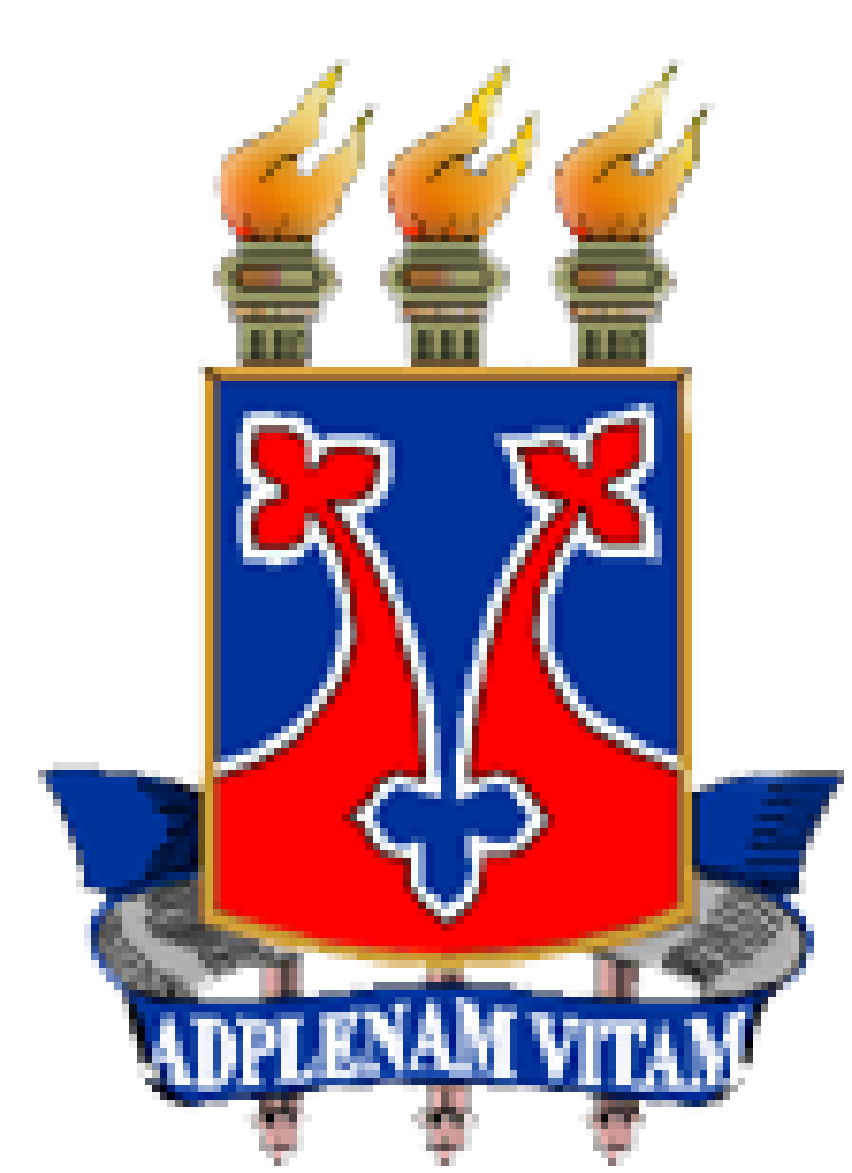 *Só serão computados os itens certificados pelo órgão competente da instituição a partir de 2017.BAREMA PARA SELEÇÃO DE ALUNOS DO MESTRADO EM GENÉTICA BIODIVERSIDADE E CONSERVAÇÃOBAREMA PARA SELEÇÃO DE ALUNOS DO MESTRADO EM GENÉTICA BIODIVERSIDADE E CONSERVAÇÃOBAREMA PARA SELEÇÃO DE ALUNOS DO MESTRADO EM GENÉTICA BIODIVERSIDADE E CONSERVAÇÃOItem*EspecificidadePontuaçãoAtividades profissionais Ensino superior na áreaMáximo 51,0/semestreEnsino médio na áreaMáximo 50,5/semestreEnsino em outras áreas (superior ou médio)Máximo 50,1/semestreConsultoria na áreaMáximo 50,1/consultoriaCursos, estágios e participação em eventos na área Estágio supervisionado até 80h  Máximo 40,2/estagioEstágio supervisionado com mais de 80hMáximo 40,4/estagioCursos até 20h (na área)Máximo 40,1/cursoCursos com mais de 20h (na área)Máximo 40,2/cursoParticipação em evento científicoSem limitações0,1/eventoAtividades de pesquisa e acadêmicas  Especialização (na área)Máximo 21,5/cursoIniciação científica (oficial)Sem limitações1,5/semestreMonitoria em disciplina de graduaçãoMáximo 8 0,5/semestreBolsista de extensãoMáximo 40,5/anoBolsista apoio técnico (graduado)Máximo 21,0/semestreBolsista apoio técnico (nível médio)Máximo 20,5/semestrePalestras e trabalhos apresentados em eventos na áreaPalestras, conferências e minicursos ministradosMáximo 50,7/unidadeApresentação de resumo em evento internacionalSem limitações0,5/resumoApresentação de resumo em evento nacionalSem limitações0,4/resumoApresentação de resumo em evento regionalSem limitações0,3/resumoApresentação de resumo em evento localSem limitações0,2/resumoProdução técnico-científica  Artigo científico na área ou área correlata (publicado ou com aceite formal).Sem limitaçõesPontuação de acordo com o Qualis: 5; 4,7; 4,5; 4,0; 3,5, 3,0; 2,5 e 1,5 para A1, A2, B1, B2, B3, B4, B5 e C, respectivamenteCapitulo de livro com corpo editorialSem limitações2,0/capítuloArtigo em revista de divulgação Máximo 50,5/artigoPublicações técnicas (boletins, cartilhas, cadernos técnicos e afins)Máximo 40,5/itemDesenvolvimento de software, produtos ou processos com patente registrada ou depositadaSem limitações4,0/itemHistórico escolar  Histórico escolar do curso de graduação-Pontuação: Média das notas obtidas x 0,4